Universidade Federal do Espírito Santo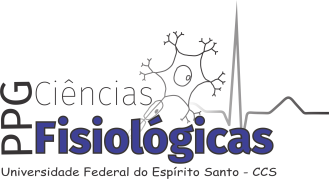 Programa de Pós-Graduação Solicitação de aproveitamento de créditosIlmo Sr. Coordenador(a) do Programa de Pós-Graduação em Ciências Fisiológicas -PPGCF/CCS/UFESEu, ___________________________________________, aluno(a) regularmente matriculado no Programa de Pós-Graduação em Ciências Fisiológicas, em nível de _________________, sob a orientação do Prof. Dr. _________________________________________ venho requerer o aproveitamento de créditos da(s) disciplinas abaixo relacionada(s), cursadas como aluno(a) especial no Programa de Pós-Graduação em ______________________________________Para as Disciplinas cursadas em outros Programas de Pós-Graduação da UFES ou em outras IES, o discente deverá apresentar requerimento para cada disciplina devidamente instruído e dentro do período letivo. A solicitação deverá vir acompanhada da ementa, carga horária e o comprovante de aprovação de cada disciplina assinado pelo coordenador do Programa/Secretaria da disciplina ministrada.                                           Vitória-ES,_____ de _________________ de 20____.Av. Marechal Campos, 1468 – MaruípeVitória – ES CEP: 29.042-755 Tel.: 055(27) 3335-7340http://www.ppgcf.ufes.bre-mail: secretaria.ppgcf.ufes@gmail.comCÓDIGODISCIPLINACARGA HORÁRIASEMESTRE/ANONOTACRÉDITOSJustificativaAnuência / Assinatura do (a) orientador (a)Assinatura do (a) aluno (a)